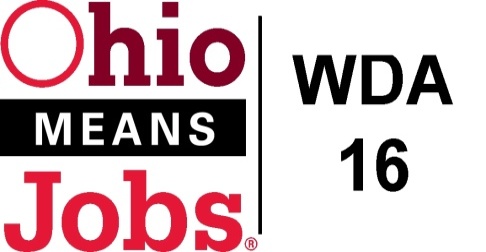 Workforce Development Board MeetingMay 21, 2021   10:00 amGoToMeetings                                                                                            Meeting MinutesCall to Order:   Meeting called to order by Tammy Sanderson, Board Chair at 10:10 am.Roll Call by Rob GuentterBoard Member Attendees: Ed Good, Ed Mowrer, Tammy Sanderson, Nicole Paulette, Steve Carson, Luan Mizer, Darla Monteleone, Anita Petrella, Marc Manheim, Karla Martin, and Clint Powell Quorum established.    Non-Member Attendees: Jeff Felton, Kate Offenberger, Mike Schlanz, Lori Hawthorne, Rich Gualtiere, Rebecca Safko, Mike McGlumphy, Rob Guentter, Bradley Wells and John Regis Approval of Board 3/19/21 MinutesMotion 08-2021   Motion to approve 3/19/21 Meeting Minutes1st Steve Carson    2nd   Cint Powell   All in Favor Financial/Participants ReportsRebecca provided the financial report based on the April 2021 statements.Motion 09-2021   Motion to approve financial report as presented1st Steve Carson   2nd   Marc Manheim   All in Favor  Transfers:     Belmont to Harrison and Jefferson Youth                   ($60,000)  Belmont to Harrison Youth                                              $30,000  Belmont to Jefferson Youth                                             $30,000 Additional Fiscal to Harrison County Cost Allocation   $  4,242 Motion 10-2021 to approve the above transfers  1st Marc Manheim   2nd   Clint Powell   All in Favor WDA16 Board LeadershipTammy shared that she has a person in mind to speak with about serving as the Board VP.  This will be up for a vote on our next meeting agenda.WIOA Update Rob Guentter shared a written Staff-to-the-Board report which included: Virtual Job Fairs-handout of 4/29/21 event providedRESEA updateOhio Workforce Association (OWA) updateLocal and Regional Workforce Plan updateState Subgrant Agreement with WDB16Operator updates:Belmont Co:  Mike reported that they are seeing strong wages upon client exit/employment ($22.41/hour in April) The OH32 Flood Grant project ends today and has been in operation since August 2018!  Summer youth employment work is moving forward with work starting June 1.  This program is run by Belmont CAC under a contract with WDB16.  Mike also shared his research regarding Belmont Co CDL training.  Over the past 3 years, 67 of 79 CDL completers have been employed (+84%) at average wage rates from $16.67 (adult workers) to $21.06 (dislocated workers).Carroll Co:  Kate shared that they currently have 30 youth placed so far for summer employment.  Carroll Co is participating in the Goal4It training and all CCMEP staff have completed their training.  Kate also told the Board that most of the Resource Room visitors, at this time, are there for Unemployment Insurance (UI) issues.Harrison Co: Lori said Harrison OMJ has 2 adults who just got jobs at an average $18.50/hour and 12 dislocated workers are back to work at an average of $21.45/hour.  They have an open CCMEP Case Manager position they are currently working to fill. Rich added that they are hoping to have 40 summer youth in the county and will be using the available TANF funding to support this goal.Jefferson Co: Lori stated that Jefferson Co has  76 adult participants and 63 Dislocated Workers (DW) they are serving.  They have had 34 adult exits/employment at an average wage of $21.23/hour and 25 DW find jobs at an average of $20.90/hour.  The Opioid 3 grant has been extended for 1 year to March 31, 2022 and they will continue their Tyro Leadership training with that grant. They have 13 new participants.  Rich added they are working to have 120 summer youth, with 60 of the total being existing CCMEP students.  They currently have 40 work sites, and hope to get to 50 worksites for summer youth. OMJ Operator ContractMotion 11-2021 to award year 1 of a new 4-year for OhioMeansJobs Centers Operator services contract to the Belmont Co DJFS consortium for the WDA16 4-site OMJ system from 7/1/2021 to 6/30/2022 as per the submitted MOU Budget.1st Ed Good   2nd   Ed Mowrer    All in Favor .Mobilize360 Outreach ContractMotion 12-2021 to award year 3 of 4 to Mobilize360 for outreach services not to exceed $100,000 from 7/1/21 to 6/30/221st Nicole Paulette 2nd   Marc Manheim   All in Favor  Staff to the Board ContractMotion 13-2021 to award year 3 of 4 Staff to the Board contract to RFG Associates inc for a fee of $109,180 from 7/1/21 to 6/30/22.1st Ed Good 2nd   Steve Carson   All in Favor  Design and Framework ContractsMotion 14-2021 to award year 4 of 4 contracts (7/1/21 to 6/30/22) to Jefferson Co. CAC for 1) Jefferson Co. Adult and DW Design and Framework ($581,655); 2) Harrison Co. Adult and DW Design and Framework ($165,718); 3) Jefferson Co. Youth Design and Framework ($127,065); and 4) Harrison Co. Youth Design and Framework ($16,891).  1st Darla Monteleone    2nd   Cint Powell   All in Favor Youth Element ContractsMotion 15-2021 to award Youth Element Contracts in Belmont, Carroll, Harrison, and Jefferson Cos. as per the WDB16 Contract list attached (5/21/21) Items 15 to 30 from 7/1/21 to 6/30/22.  1st Ed Mowrer 2nd   Nicole Paulette All in Favor Opioid 3 Grant EvaluationMotion 16-2021 to extend RFG Associates Inc. evaluate period for the Opioid 3 grant program for $1,625 to 3/31/22.  This grant was extended by the state and the remaining $1,625 evaluation funds were a part of the original budget.1st Darla Monteleone    2nd   Steve Carson   All in Favor CCMEP Youth Services Transportation -Belmont Co.Motion 17-2021 to award year 2 of 4 (7/1/21 to 6/30/22) for youth transportation services in Belmont Co. to South East Area Transit (SEAT) under the same terms and conditions that year 1 of this contract we awarded to National Church Residences (NCR).  SEAT has acquired all NCR transportation assets and has agreed to provide transportation services for the same terms and conditions as NCR.1st Ed Mowrer    2nd   Nicole Paulette   All in Favor Belmont Co. Library MOUsMotion 18-2021 to approve the Library MOUs from Bellaire Public Library and the St. Clairsville Public Library from 7/1/21 to 6/30/23.1st Ed Good    2nd   Steve Carson   All in FavorCORSA Insurance Motion 19-2021 to approve the CORSA Insurance payment of $2,895 covering 5/1/21 to 5/1/22.1st Nicole Paulette    2nd   Marc Manheim All in FavorOhio Workforce Association (OWA) DuesMotion 20-2021 to approve $4,018 for the 2021 OWA dues1st Marc Manheim    2nd   Nicole Paulette   All in FavorState Subgrant AgreementMotion 21-2021 to approve the State Subgrant Agreement with WDB16 covering 7/1/21 to 6/30/23, pending review by the WDB16 Executive Committee.1st Nicole Paulette    2nd   Steve Carson All in Favor Southeast Ohio Local and Regional Plan (2021-2025)Motion 22-2021 to approve the Southeast Ohio Local and Regional Plan (2021-2025) with the inclusion of any received public comments.1st Marc Manheim    2nd   Darla Monteleone    All in Favor Discussion                  Rich shared that today is Mike Schlanz 60th (or 6th decade) birthday.  Happy birthday Mike!  2021 WDB16 Meeting Schedule  Friday June 18, 2021     10AM GoToMeeting   (IF NEEDED- may be a general workforce discussion meeting with no required Board action    for those who wish to attend)  Friday September 17, 2021      TBD  Friday December 10, 2021       TBD Motion to AdjournMotion 23-2020 to adjourn1st Marc Manheim    2nd Ed Mowrer   All in Favor Adjournment-   11:25am____________________________________________________       ____________Board Chair                                                                                                     Date